Kontakty:	Steve Gaut, Public Relations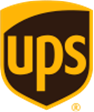 +1 404-828-8787Scott Childress, Investor Relations+1 404-828-7957Karla Krejčí, Donath Business & Media+420 224 211 220karla.krejci@dbm.czPŘÍJMY UPS VE 2. KVARTÁLU 2018 VZROSTLY O 9,6 % DÍKY RŮSTU A CENOVÝM ÚPRAVÁMFirma oznámila ve 2. kvartálu 2018 zisk na akcii ve výši 1,71 USD, což představuje navýšení o 8,2 %. Upravený zisk na akcii dosáhl 1,94 USD, což je zlepšení o 23 %.Provozní zisk v mezinárodní přepravě vzrostl o 8,4 %, upravený provozní zisk o 15 %.Průměrný denní objem exportních zásilek vzrostl o 9,5 % hlavně díky evropskému trhu.Provozní zisk divize Dodavatelské řetězce a nákladní přeprava se zvýšil o 1,9 %, upravený provozní zisk o 17 %.Příjmy na domácím trhu v USA narostly o 6,3 % díky vyšším základním sazbám.Provozní hotovost v první polovině roku dosáhla výše 7,2 mld. USD, volný peněžní tok se navýšil na 4,4 mld. USD. Společnost potvrdila odhad upraveného zisku na akcii pro rok 2018 a byl navýšila odhad volného peněžního toku na 5 mld. USD.ATLANTA, 25. července 2018 – Společnost UPS (NYSE:UPS) dnes oznámila růst zředěného zisku na akcii ve druhém kvartálu 2018 o 8,2 % na 1,71 USD, jakož i růst upraveného zisku na akcii o 23 % na 1,94 USD.Upravené výsledky za druhý kvartál 2018 nezahrnují náklady ve výši 263 mil. USD před zdaněním, respektive 0,23 USD na akcii po zdanění, vyčleněné převážně na program předčasného dobrovolného odchodu do penze (Voluntary Retirement Plan, VRP).„Společnost UPS velmi úspěšně pokračuje v transformačních změnách směřujících k ziskovému růstu a zlepšení efektivity provozu,“ říká David Abney, generální ředitel UPS. „Věříme, že naše strategie nám umožní lépe uspokojovat nároky našich zákazníků i akcionářů.“Celkové výsledky společnosti UPS ve druhém kvartálu 2018:Konsolidované příjmy vzrostly o 9,6 % na 17,5 mld. USD díky růstu ve všech segmentech.Průměrný výnos vzrostl o 4,6 %, v první řadě díky mezinárodní přepravě a službě Deferred Air v USA.Čistý příjem vzrostl o 7,3 %, upravený čistý příjem byl o 22 % vyšší oproti druhému kvartálu 2017.Provozní hotovost v první polovině roku dosáhla výše 7,2 mld. USD. Volný peněžní tok v první polovině roku dosáhl výše 4,4 mld. USD, převážně díky interním změnám, které podpořily provozní kapitál. Dividenda na akcii od začátku roku vzrostla o 10 % na 1,6 mld. USD, objem zpětného výkupu akcií byl na úrovni 511 mil. USD.V první polovině roku dosáhly kapitálové výdaje hodnoty 2,8 mld. USD.* Informace o finančních opatřeních, které nepodléhají účetním standardům GAAP, jsou uvedeny v příloze.Domácí trh v USAPříjmy na domácím trhu v USA vykázaly silný růst ve výši 6,3 %, především díky poptávce v e-commerce a zvýšeným příjmům na zásilku v meziročním srovnání. Provozní zisk byl primárně ovlivněn plánovaným nárůstem penzijních výdajů a náklady na probíhající investiční projekty.Domácí trh v USA ve druhém kvartálu 2018:Příjmy vzrostly ve všech segmentech a demonstrovaly silnou poptávku po řešeních UPS.Příjem na zásilku se zvýšil o 3,6 % v důsledku vyšších základních sazeb a palivových příplatků, které vyvažovaly strukturu zákazníků a portfolio služeb. Upravený provozní zisk nezahrnuje transformační náklady ve výši 196 mil. USD, které snížily vykázanou provozní marži o 190 bazických bodů.Mezinárodní přepravaUplynulý kvartál je již čtrnáctým po sobě, kdy mezinárodní segment zaznamenal růst provozního zisku na měnově neutrální bázi v řádu dvouciferných čísel. Současně je pro tento segment druhým kvartálem s vůbec nejvyšším provozním ziskem, poháněným evropským trhem.  Mezinárodní přeprava ve druhém kvartálu 2018: Segment zaznamenal nárůst tržeb o 14 %, tažený dvouciferným růstem přepravy exportních zásilek a domácím trhem v USA. Denní přeprava exportních zásilek vzrostla o 9,5 %, vedená silným růstem v Evropě a USA. Provozní zisk dosáhl výše 618 mil. USD a upravený provozní zisk s 15% nárůstem 654 mil. USD. Upravený provozní zisk nezahrnoval transformační náklady ve výši 36 mil. USD.Dodavatelské řetězce a nákladní přeprava	„Segment Dodavatelské řetězce a nákladní přeprava vykázal další čtvrtletí s dvouciferným růstem příjmů a upraveného provozního zisku,“ uvedl Abney. „Naše prorůstová strategie a zlepšení výkonosti se odrazily v dosud nejvyšším ziskovém růstu tohoto segmentu.“ * Informace o finančních opatřeních, které nepodléhají účetním standardům GAAP, jsou uvedeny v příloze.Dodavatelské řetězce a nákladní přeprava ve druhém kvartálu 2018:Příjmy s 16% nárůstem dosáhly 3,5 mld. USD, obchodní jednotky cílily na podporu řešení UPS tak, aby lépe sloužily zákazníkům středních podniků. Segment Forwarding business s 23% růstem příjmů byl v čele všech jednotek díky iniciativám zaměřeným na řízení příjmů.Příjmy za segment UPS Freight vzrostly o 13 % za přispění vyšších cen a růstu tonáže. Provozní zisk dosáhl 216 mil. USD a upravený provozní zisk se 17% růstem dosáhl 247 mil. USD. Upravený provozní zisk nezahrnoval transformační náklady ve výši 31 mil. USD. VýhledSpolečnost UPS poskytuje výhled na upravené bázi (neodpovídající účetním zásadám GAAP), není totiž možné předpovědět či odhadnout vliv budoucího tržního nacenění penzijních položek a dalších neočekávaných událostí. Ty jsou zahrnuty ve vykazovaných výsledcích podle GAAP a mohou být významné.„UPS se zaměřuje na plnění strategických požadavků na vyšší efektivitu a kvalitativní růst,“ uvedl Richard Peretz, finanční ředitel UPS. „Jsme přesvědčeni o tom, že dokážeme dosáhnout odhadovaný celoroční upravený zisk na akcii.“UPS očekává celoroční upravený zředěný zisk na akcii pro rok 2018 v rozmezí 7,03 USD až 7,37 USD.Firma navýšila odhad volného peněžního toku v roce 2018 na 5,0 mld. USD.Skutečná sazba daně by se po zbytek roku měla pohybovat v rozmezí od 23 % do 24 %.Kapitálové výdaje jsou v letošním roce plánované v rozmezí od 6,5 mld. USD do 7,0 mld. USD.*) Informace o finančních opatřeních, které nepodléhají účetním standardům GAAP, jsou uvedeny v příloze.Společnost UPSUPS (NYSE:UPS) je světový lídr v oblasti logistiky a nabízí širokou škálu řešení včetně přepravy balíků a nákladní přepravy, usnadnění mezinárodního obchodu a rozvoje pokročilých technologií, díky kterým lze efektivněji řídit dění v obchodním světě. Hlavní sídlo společnosti je v Atlantě, USA. UPS své služby poskytuje ve více než 220 zemích a teritoriích světa. Adresa internetových stránek společnosti je ups.com®, korporátní blog naleznete na longitudes.ups.com. Novinky a zprávy UPS jsou k dispozici na pressroom.ups.com.Konsolidované výsledky2Q 2018Upravené2Q 20182Q 2017Příjmy17 456 mil. USD15 927 mil. USDČistý příjem1 485 mil. USD1 685 mil. USD1 384 mil. USDUpravený zisk na akcii1,711,941,58Růst zisku na akcii8,2 %23 %2Q 2018Upravené2Q 20182Q 2017Příjmy10 354 mil. USD9 741 mil. USDProvozní zisk939 mil. USD1 135 mil. USD1 255 mil. USD2Q 2018Upravené2Q 20182Q 2017Příjmy3 602 mil. USD3 171 mil. USDProvozní zisk618 mil. USD654 mil. USD570 mil. USD2Q 2018Upravené2Q 20182Q 2017Příjmy3 500 mil. USD3 015 mil. USDProvozní zisk216 mil. USD247 mil. USD212 mil. USD